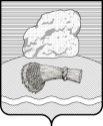 РОССИЙСКАЯ ФЕДЕРАЦИЯКалужская областьДуминичский районСельская Дума сельского поселения«СЕЛО МАКЛАКИ» РЕШЕНИЕ «12» декабря 2023 г.                                                                                       № 33                                                                           О внесении изменения в решение Сельской Думы сельского поселения «Село Маклаки» от 25.12.2017 № 24 «О принятии осуществления части полномочий по решению вопроса местного значения муниципального района «Думиничский район» органами местного самоуправления сельского поселения  «Село Маклаки» (в ред.реш. от 22.11.2022 № 76)Руководствуясь Федеральным законом от 06.10.2003 года № 131-ФЗ «Об общих принципах организации местного самоуправления в Российской Федерации», Уставом сельского поселения «Село Маклаки», принимая во внимание решение Районного Собрания представителей МР «Думиничский район» от 21.11.2023 № 61 «О внесении изменения в решение Районного Собрания представителей МР «Думиничский район» № 73 от 21.12.2017 года «О предложении принять осуществление части полномочий по решению вопроса местного значения органами местного самоуправления сельских поселений, входящих в состав муниципального района «Думиничский район» (в ред.реш. от 22.11.2022 № 61), Сельская Дума  РЕШИЛА:1. Внести изменение в решение Сельской Думы сельского поселения «Село Маклаки» от 25.12.2017 № 24 «О принятии осуществления части полномочий по решению вопроса местного значения  муниципального района «Думиничский район органами местного самоуправления сельского поселения «Село Маклаки» (в ред.реш. от 03.06.2022 №10), изложив п.1. данного Решения в новой редакции:«1. Принять осуществление полномочий муниципального района «Думиничский район» по решению вопроса местного значения «организация ритуальных услуг и содержание мест захоронения» в части:«1.1. вывоза ТКО кладбищ, расположенных на территории сельского поселения;1.2. межевания земельных участков, занятых общественными кладбищами, расположенными на территории сельского поселения;1.3. спила и уборки аварийных деревьев на территории кладбищ, расположенных на территории сельского поселения».2. Настоящее Решение вступает в силу с даты его обнародования.Глава сельского поселения                                                         О.Н.Волчкова